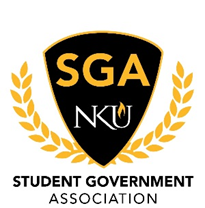 March 12th, 2018MinutesCall to orderVice President Erica Bluford called to order the regular meeting of the NKU Student Government Association at 3:32 p.m. on March 12th, 2018 in Governance Room (SU 104).Roll callSecretary of Administration Ethan Losier conducted a roll call. Executive Team Present: Erica Bluford, Taylor Gagne, Ethan Losier and Carter VaughnExecutive Members Absent: Executive Members Excused: Sami Dada, Hannah Edelen Senators Present: Kolawole Akinrele, Roberto Amazendes, Rebecca Ammerman, Jake Anderson, Iain Applebee, Chinedu Asinugo, Gillermo Benitez Ramirez, Evan Berkemeyer, Paula Marie Gagne, Madison Jones, Madison Juarez, Jarrett Lopez, Janiah Miller, Mick Nelson, Onyi Okorie, Travis Roy, Shelby Sanford, Nahawa Sesay, Jachelle Sologuren, Lindsay Wright, Allison Vesgas, Alexandria Voland, Noel WaltzSenators Absent: Senators Excused: Titilayo Akakpo, Ethan Craig, Brenda Moran, Adja Ndoye and Adam ZarnowskiJustices Present: Christian Dichoso, Hunter Poindexter and Tsion TafariJustices Absent: Justices Excused: Haley MaddenGuests Present: Mike HailesPledge of AllegianceReading of MinutesPresident Sami Dada brought up last meeting’s minutes to be read. Edits were made per motions. They were approvedOpen SessionMike Hailes presented on the upcoming budget, potential cut consequences, and advocacy points.Executive Board ReportsSecretary of Public Relations, Hannah EdelenSecretary of Student Involvement, Carter VaughnSecretary of Administration, Ethan LosierNew Website should be up soonVice President, Erica BlufordBook Grants until the 16thPresident, Sami DadaSenator Gagne gave an update on the Transportation CommitteeCommittee ReportsStudent Rights Committee, Jachelle SologurenWill be a townhall on the budget impact on the 26th or 27th University Improvements Committee, Evan Berkemeyer5 weeks to get stuff doneAcademic Affairs Committee, Janiah MillerSuper Priority RegistrationEx-Officio ReportsChief of Staff, Taylor Gagne5 weeks leftChief Justice, Hunter PoindexterRules meeting March 21st.9 more days to reapplyIERs due on the 26thDebate on the 22ndAdvisors ReportsHead Advisor, Sarah Aikman Advisor, Bob AlstonThe NIT bus was extended until 2 pmThere is an open forum on Wed. from 4-5 with the interim president Advisor, Dannie MooreLiaison ReportsAssociation of Campus ResidentsThe Northerner Liaison, Blake GirlinghouseAthletics Liaison, Aaron LukenNIT Bus Old BusinessThe second reading of the resolution by Senator Waltz was held.There was a motion to insert a comma by Senator Cullen and seconded by Senator Jones. There were two abstentionsThere was a motion to make an “S” lowercase by Senator Gagne and seconded by Senator Cullen. There was a motion to change the date by Senator Sologuren and seconded by Senator Gagne. There was a motion to reorganize the “warn, define, and remind” model by Senator Gagne and seconded by Senator Anderson. There was a motion to reformat the lower half of the resolution to single spacing by Senator Nelson and seconded by Senator Gagne. There was a motion to insert a period by Senator Gagne and seconded by Senator Jones. There was a call to question entertained by Justice Dichoso, seconded by Senator Vesgas, and seconded by Senator Anderson. It passed unanimously. New BusinessAnnouncementsUniversity Assessment Committee UpdateAdjournmentSecretary Losier would like to entertain a motion to adjourn. Senator Voland sub moves and has a second from Senator Anderson. Vote taken, none were opposed. Meeting is adjourned at 4:43 pm.________________________________________________________________________Minutes compiled by:  Secretary of Administration Ethan Losier